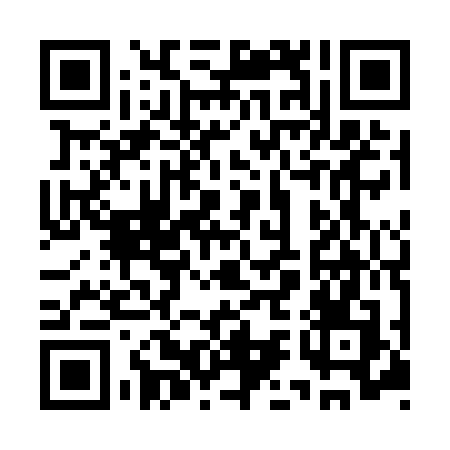 Ramadan times for Famailla, ArgentinaMon 11 Mar 2024 - Wed 10 Apr 2024High Latitude Method: NonePrayer Calculation Method: Muslim World LeagueAsar Calculation Method: ShafiPrayer times provided by https://www.salahtimes.comDateDayFajrSuhurSunriseDhuhrAsrIftarMaghribIsha11Mon6:036:037:211:315:007:427:428:5512Tue6:036:037:211:315:007:417:418:5413Wed6:046:047:221:314:597:407:408:5314Thu6:046:047:221:314:597:387:388:5215Fri6:056:057:231:304:587:377:378:5116Sat6:066:067:231:304:587:367:368:4917Sun6:066:067:241:304:577:357:358:4818Mon6:076:077:241:294:577:347:348:4719Tue6:076:077:251:294:567:337:338:4620Wed6:086:087:251:294:557:327:328:4521Thu6:096:097:261:294:557:317:318:4422Fri6:096:097:261:284:547:307:308:4223Sat6:106:107:271:284:547:297:298:4124Sun6:106:107:271:284:537:277:278:4025Mon6:116:117:281:274:527:267:268:3926Tue6:116:117:281:274:527:257:258:3827Wed6:126:127:291:274:517:247:248:3728Thu6:126:127:291:264:507:237:238:3629Fri6:136:137:301:264:507:227:228:3530Sat6:136:137:301:264:497:217:218:3431Sun6:146:147:311:264:487:207:208:321Mon6:146:147:311:254:487:197:198:312Tue6:156:157:321:254:477:187:188:303Wed6:156:157:321:254:467:177:178:294Thu6:166:167:331:244:467:157:158:285Fri6:166:167:331:244:457:147:148:276Sat6:176:177:341:244:447:137:138:267Sun6:176:177:341:244:437:127:128:258Mon6:186:187:351:234:437:117:118:249Tue6:186:187:351:234:427:107:108:2310Wed6:186:187:361:234:417:097:098:22